Donations to WesleyFor weekly envelopes contact Heather Swain, hmswainma@aol.com. For bank standing orders contact Tina Gowers, TinaGowers@sky.com. Thank you so much for all you are able to giveWesley Methodist Church Elm Road, Leigh-on-Sea, Essex, SS9 1SJ
Website: www.wesleymethodist.org.uk  Facebook: Leigh Wesley Methodist Church
Twitter: @leighwesleyMCMinister:  Pastor Stephen Mayo 01702 483827 Lettings Coordinator:AlanSeverne, lettings@wesleymethodist.org.uk 01702711851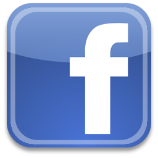 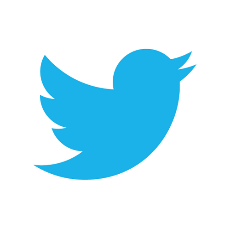 Notices: Trudi Pipe at notices@wesleymethodist.org.uk                            Wesley Methodist Church
Elm Road, Leigh-on-Sea, Essex
Minister: Pastor Stephen MayoNotices for the week 28th  JulyWe extend a very warm welcome to all who are worshipping with us today. Coffee and tea are served in the concourse after Sunday morning services – please do stay if you can.Please use this notice sheet as a reminder as you pray for the life and work of this church.A prayer before we worship:
God, my creator and my unseen Guide,
you have led me to this holy place.
Let a spark of its beauty and your lovesettle in my heart and live with me when I leave.Southend FoodbankThis week the foodbank particularly need donations of: Sponge Puddings; Pasta Sauce; Rice; Tinned Tuna; Tinned Fruit; Chocolate.Thank you for your continued support.Parent and Toddler and Table Tennis
Parent and Toddler will finish on the 17th July for the summer break and will resume on Wednesday, 4th September. Table Tennis will finish on Friday (26th) and resume on Friday, 20th September.  Notice Sheet  Please could I have all information for the next notice sheet by Wednesday 31st July as I am going away for a few days. Thank you – Trudi PipeSun 28th July11amPreacher: Local ArrangementReading: Luke 11 v 2-13Colossians 2 v 6-15Hymn StF 398/124/728/102Mon 29th July10amCoffee MorningTues 30th July 10am2pmCoffee MorningAge ConcernWed 31st July10amCoffee MorningThurs 1st August10amCoffee MorningFri 2nd August10amCoffee MorningSat 3rd August10am11.30 Coffee MorningTime for PrayerSun 4th August11amMorning ServicePreacher:  Pastor Steve Mayo to includeThe Sacrament of the Lord’s Supper